Publicado en Rías Baixas el 23/11/2018 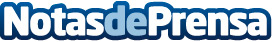 Noelia Bebelia explica cómo Google puede ayudar a elaborar mejores vinosNoelia Bebelia ha iniciado un camino en la búsqueda de los límites de una variedad, la albariño, vinculada a un territorio, Rías Baixas, en un mundo de cambios en los patrones del clima y la disminución de los recursos naturalesDatos de contacto:simon barcia653172159Nota de prensa publicada en: https://www.notasdeprensa.es/noelia-bebelia-explica-como-google-puede_1 Categorias: Galicia Industria Alimentaria E-Commerce http://www.notasdeprensa.es